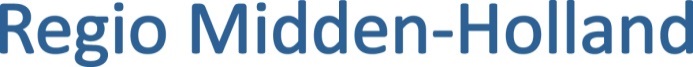 Terugkoppeling van wethouders Verkeer en Vervoer uit Bestuurlijk Overleg Verkeer en Vervoer 26 januari 2018Inleiding Hierbij ontvangt u een kort verslag met informatie over de afspraken uit het Bestuurlijk Overleg, te gebruiken voor het informeren van uw college en raad. Namens de voorzitter van het Bestuurlijk Overleg hierbij het:Verslag BO Verkeer en Vervoer d.d. 26 januari 2018 t.b.v. terugkoppeling aan colleges en radenOV-concessie ZHN: Reizigersaantallen Arriva 2017, conceptinventarisatie Wensen en SuggestiesArriva presenteert per corridor de reisprestaties in 2017 t.o.v. voorgaande jaren. Het jaar 2017 is afgesloten met een groei in het aantal reizigers van bijna 6% over de hele concessie ZHN. Het laatste kwartaal heeft een forse groei in reizigers laten zien, nl. 8,8%. Met name de stadslijn Gouda en de lijn Schoonhoven-Bergambacht-Gouda doen het goed. Het overleg neemt verder kennis van de conceptinventarisatie Wensen en Suggesties dienstregeling 2019.  OV-visie ZHN, concessie ZHN en doelgroepenvervoer Het overleg neemt kennis van de stand van zaken. Tussen de provincie en regio’s Midden-Holland en Holland Rijnland worden afspraken gemaakt over inhoud en werkwijze om te komen tot een gezamenlijk gedragen product.  Programma verkeer en vervoerHet overleg stemt in met de verkeer- en vervoeronderwerpen die opgenomen zijn in het regionaal overdrachtsdocument voor de bestuurlijke overleggen na de gemeenteraadsverkiezingen. Een prioriteitenlijst op basis van het RVVP maakt daar onderdeel van uit. De gelegenheid om aan te sluiten bij de Korte Termijn activiteiten van de Verkeersonderneming (het voorgenomen vervolg op de beter benutten aanpak) wordt positief ontvangen en zal vanuit het adaptieve karakter van het programma nader uitgewerkt worden. Het overleg neemt verder kennis van een eerste conceptvoortgangsoverzicht van projecten uit het programma verkeer en vervoer. Dit werkdocument zal voortdurend bijgewerkt worden.RVVP-projecten en regionale ontwikkelingen De wethouders nemen kennis van de stand van zaken van de lopende RVVP-projecten. - Verwacht wordt dat t.a.v. het snelfietspad Rotterdam-Gouda begin 2018 duidelijkheid ontstaat over het tracé dat de voorkeur heeft van alle betrokken wegbeheerders. - Krimpenerwaard, Krimpen a/d IJssel en de regio organiseren aansluitend op dit overleg met medewerking van Rijkswaterstaat een werkbezoek aan de Algera-kering. De genodigden zijn de leden van het regionaal bestuurlijk overleg verkeer en vervoer Midden-Holland en de leden van het Provinciaal Verkeer- en Vervoerberaad (PVVB), bestaande uit de voorzitters verkeer van de regio’s in Zuid-Holland en de gedeputeerde verkeer. Bij dat werkbezoek zullen de belangen van de regiogemeenten en partners voor het voetlicht gebracht worden, zoals  een goede doorstroming op de Algeracorridor en bereikbaarheid van de Krimpenerwaard.- De lobby m.b.t. de N11/A12 verloopt voorspoedig. Na de succesvol verlopen bijeenkomst met bestuurders van de betrokken overheden wordt nu gewerkt aan een vervolg in de vorm van een breed te ondersteunen intentieovereenkomst.